お弁当？給食？グループでお弁当と給食について話してみよう。（日本語）理由を３つ英文で書いてみよう。Topic: Junior high school students (we) should bring a lunch box instead of a school lunch.for    or    againstreasons ①　　　　　　　　　　　　　　　　　　　　　　　　　　　　　　　　　　　　　　　　②　　　　　　　　　　　　　　　　　　　　　　　　　　　　　　　　　　　　　　　　③　　　　　　　　　　　　　　　　　　　　　　　　　　　　　　　　　　　　<語群＞・食中毒：名 a food poisoning　　　　　　 ・負担がかかる：be a burden to 人・デザート：名 a dissert　　　　　　　　　・少なすぎる：形 too little・給食費を払う：動 pay for a school lunch・多すぎる：形 too much・食事のマナー：名 table manners　　　　 ・バランスがいい：形 well-balanced・アレルギー：名 an allergy               ・お金がかかる：It costsDialog＊Conversation Strategies・Uh-huh.　　　　　　　　・Let me see.　　　・I see (what you mean).   ・Well…・Really?                 ・Pardon (me)?・That’s good.             ・Excuse me?・Sounds good.            ・Can you say that again?Writing essay組　　番　名前　　　　　　　　　　　　＊1st draft＊清書Evaluation Form (writing essay)評価基準　１５点満点文章の量（２）文法・つづり（３）内容Evaluation Form (speaking test)実施日：（　　　　）月（　　　　）日評価基準　２０点満点（１）流暢さ・内容（２）正確さ（３）コミュニケーション・ストラテジー（４）態度良いところ良くないところ給食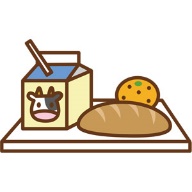 お弁当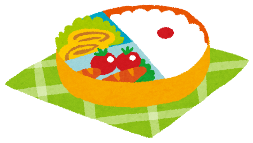 A: Hello. How are you?B: Hello. I’m good. Thank you. And you?A: I’m fine. Thank you.B: Do you agree that we should bring a lunch box instead of a school lunch?A: Yes, I do. I’m for this idea. / No, I don’t. I’m against this idea.B: You are for (against) this idea.  Why do you think so?A: I have three reasons. First, I don’t like milk so I don’t want to drink it every day.B:Uh-huh. You don’t like milk.A: Second, I can eat my favorite foods every day. B: I see. A: Third, a school lunch is too much for me. I leave some foods every day.B: Really? A school lunch is too much for you.A: So, I think we should bring a lunch box instead of a school lunch.B: I see what you mean.A: How about you? Do you agree that we should bring a lunch box instead of a school lunch?B: Yes, I do. I’m for this idea. / No, I don’t. I’m against this idea. A: You are for (against) this idea. Why do you think so?B: I have three reasons.        ・        ・A: Nice talking with you. B: Nice talking with you, too.１、意見２、１つ目の理由First, 　２つ目の理由Second, 　３つ目の理由Third, ３、まとめ５点１０文以上書かれている。４点７文以上書かれている。３点５文以上書かれている。２点３文以上書かれている。１点１文以上書かれている。５点間違いがほぼない。作文中に１つ以内。３点間違いが少しある。作文中に２～４つ。１点間違いが多くある。作文中に５つ以上。５点３つの理由が明確に理解できる。４点３つの理由がおおよそ明確に理解できる。３点いずれかの理由が不明確である。１点理由がすべて不明確である。７点２分間スムーズに英語で話し続けることができた。理由を３つ話せた。５点２分間おおむねスムーズに英語で話し続けることができた。理由を２つ話せた。３点２分間時々沈黙があったが、最後まで話し続けることができた。理由を１つ言えた。１点２分間会話を続けることができなかった。理由が一つも言えなかった。５点語彙の選択や文法に間違いがなかった。３点語彙の選択や文法にいくつか間違いがあったが、言いたいことは理解できた。１点語彙の選択や文法に間違いが多くあり、言いたいことが理解できなかった。５点Shadowing（くり返し）やあいづち、はじめのあいさつ、終わりのあいさつなど、すべてのコミュニケーション・ストラテジーを適切に使うことができた。３点Shadowing（くり返し）やあいづち、はじめのあいさつ、終わりのあいさつなどのコミュニケーション・ストラテジーが少し使うことができた。１点Shadowing（くり返し）やあいづち、はじめのあいさつ、終わりのあいさつなどのコミュニケーション・ストラテジーがほとんど使えなかった。３点相手に十分聞こえるくらい大きくはっきりとした声で話すことができた。アイコンタクトをしながら積極的に相手の話を聞くことができた。２点相手に一応聞こえるくらいの声で話すことができた。アイコンタクトは時々できたが、会話に積極的ではなかった。１点相手に聞こえづらい声で話すことができた。アイコンタクトもできず、会話に対して、消極的であった。